SSupreme Court Act 1935Portfolio:Attorney GeneralAgency:Department of JusticeSupreme Court Act 19351935/036 (26 Geo. V No. 36)3 Mar 19361 May 1936 (see s. 1 and Gazette 9 Apr 1936 p. 527)Reserved for Royal Assent: 7 Jan 1936Assented: 3 Mar 1936 (see Gazette 3 Apr 1936 p. 484)Judges’ Retirement Act 19371937/008 (1 Geo. VI No. 8)8 Dec 19378 Dec 1937Supreme Court Act Amendment Act 1945 [No. 10 of 1945]1945/010 (9 & 10 Geo. VI No. 10)13 Dec 194513 Dec 1945Supreme Court Act Amendment Act 1945 [No. 35 of 1945]1945/035 (9 & 10 Geo. VI No. 35)27 Mar 194617 May 1946 (see Gazette 17 May 1946 p. 491) Reserved for Royal Assent: 30 Jan 1946  Assented: 27 Mar 1946 (see Gazette 17 May 1946 p. 491)Supreme Court Act Amendment Act 19461946/050 (10 & 11 Geo. VI No. 50)24 Jan 194724 Jan 1947Supreme Court Act Amendment Act 19471947/009 (11 Geo. VI No. 9)10 Oct 194710 Oct 1947Matrimonial Causes and Personal Status Code 1948 s. 3(1)1948/073 (12 & 13 Geo. VI No. 73)4 Mar 19491 Jan 1950 (see s. 1 and Gazette 19 Oct 1949 p. 2499)Acts Amendment (Increase in number of Judges of the Supreme Court) Act 1949 s. 21949/017 (13 Geo. VI No. 103) (as amended by 1950/035 s. 4)24 Sep 194924 Sep 1949 (see s. 1 and 1950/035 s. 4)Judges’ Salaries and Pensions Act 1950 s. 41950/035 (14 & 15 Geo. VI No. 35)16 Dec 195016 Dec 1950Supreme Court Act Amendment Act 19541954/021 (3 Eliz. II No. 21)7 Oct 19547 Oct 1954Limitation Act 1935 s. 48A(1)1935/035 (26 Geo. V No. 35) (as amended by 1954/073 s. 8)14 Jan 1955Relevant amendments (see s. 48A and Second Sch. which were inserted by 1954/073 s. 8) took effect on 1 Mar 1955 (see 1954/073 s. 2 and Gazette 18 Feb 1955 p. 343)Supreme Court Act Amendment Act 19571957/063 (6 Eliz. II No. 63)6 Dec 19576 Dec 1957Juries Act 1957 s. 21957/050 (6 Eliz. II No. 50)9 Dec 19571 Jul 1960 (see s. 1(2) and Gazette 6 Mar 1959 p. 539)Reprint approved 30 Sep 1958 in Volume 13 of Reprinted ActsReprint approved 30 Sep 1958 in Volume 13 of Reprinted ActsReprint approved 30 Sep 1958 in Volume 13 of Reprinted ActsReprint approved 30 Sep 1958 in Volume 13 of Reprinted ActsSupreme Court Act Amendment Act 19601960/005 (9 Eliz. II No. 5)6 Oct 19606 Oct 1960Foreign Judgments (Reciprocal Enforcement) Act 1963 s. 41963/012 (12 Eliz. II No. 12)5 Nov 19631 Sep 1969 (see s. 2 and Gazette 22 Aug 1969 p. 2379)Supreme Court Act Amendment Act 19641964/039 (13 Eliz. II No. 39)12 Nov 196412 Nov 1964Decimal Currency Act 19651965/11321 Dec 1965Act other than s. 4‑9: 21 Dec 1965 (see s. 2(1)); s. 4‑9: 14 Feb 1966 (see s. 2(2))Property Law Act 1969 s. 41969/03219 May 19691 Aug 1969 (see s. 2 and Gazette 27 Jun 1969 p. 1873)Supreme Court Act Amendment Act 19711971/03910 Dec 197110 Dec 1971Supreme Court Act Amendment Act 19741974/0563 Dec 19741 Mar 1975 (see s. 2 and Gazette 14 Feb 1975 p. 505)Supreme Court Act Amendment Act 19751975/05724 Oct 1975Act other than s. 6 & 7: 24 Oct 1975 (see s. 2(1)); s. 6 & 7: 1 Jan 1976 (see s. 2(2) and Gazette 7 Nov 1975 p. 4123)Supreme Court Act Amendment Act 19761976/0203 Jun 19763 Jun 1976Supreme Court Act Amendment Act (No. 2) 19761976/11025 Nov 197625 Nov 1976Acts Amendment (Expert Evidence) Act 1976 Pt. II1976/11125 Nov 197625 Nov 1976Acts Amendment (Supreme Court and District Court) Act 1978 Pt. II1978/11212 Dec 19781 Apr 1970 (see s. 2)Acts Amendment (Master, Supreme Court) Act 1979 Pt. I1979/06721 Nov 197911 Feb 1980 (see s. 2 and Gazette 8 Feb 1980 p. 383)Reprint approved 12 May 1980 Reprint approved 12 May 1980 Reprint approved 12 May 1980 Reprint approved 12 May 1980 Acts Amendment (Mental Health) Act 1981 Pt. VII1981/05225 Sep 1981Repealed by 2006/037 s. 3(1)Supreme Court Amendment Act 19821982/0036 May 19826 May 1982Acts Amendment (Judicial Appointments) Act 1982 Pt. I1982/0076 May 19826 May 1982Companies (Consequential Amendments) Act 1982 s. 281982/01014 May 19821 Jul 1982 (see s. 2(1) and Gazette 25 Jun 1982 p. 2079)Supreme Court Amendment Act (No. 2) 19821982/0476 Sep 198220 Jun 1983 (see s. 2 and Gazette 3 Jun 1983 p. 1675)Supreme Court Amendment Act 19831983/0471 Dec 19831 Dec 1983Supreme Court Amendment Act 19841984/00918 May 198418 May 1984Acts Amendment (Insolvent Estates) Act 1984 Pt. IV1984/07226 Nov 198424 Dec 1984Acts Amendment and Repeal (Credit) Act 1984 Pt. VIII1984/10219 Dec 198431 Mar 1985 (see s. 2 and Gazette 8 Mar 1985 p. 867)Commercial Arbitration Act 1985 s. 3(1)1985/1097 Jan 19861 Apr 1986 (see s. 2 and Gazette 28 Feb 1986 p. 605)Supreme Court Amendment Act 19861986/02225 Jul 1986s. 1 & 2: 25 Jul 1986;Act other than s. 1 & 2: 1 Sep 1986 (see s. 2 and Gazette 29 Aug 1986 p. 3161)Reprinted as at 25 Jul 1986 (not including 1981/052 & 1986/022)Reprinted as at 25 Jul 1986 (not including 1981/052 & 1986/022)Reprinted as at 25 Jul 1986 (not including 1981/052 & 1986/022)Reprinted as at 25 Jul 1986 (not including 1981/052 & 1986/022)Acts Amendment (Actions for Damages) Act 1986 Pt. III1986/0504 Aug 198618 Aug 1986 (see s. 2 and Gazette 15 Aug 1986 p. 2925)Acts Amendment (Legal Practitioners, Costs and Taxation) Act 1987 Pt. III1987/0651 Dec 198712 Feb 1988 (see s. 2(2) and Gazette 12 Feb 1988 p. 397)Judges’ Salaries and Pensions Amendment Act 1987 s. 81987/0821 Dec 19871 Dec 1987 (see s. 2)Supreme Court Amendment Act 19881988/0146 Sep 19886 Sep 1988 (see s. 2)Supreme and Family Courts (Miscellaneous Amendments) Act 1989 Pt. 21989/03721 Dec 198921 Dec 1989 (see s. 2)Supreme Court Amendment Act 19901990/02518 Sep 199018 Sep 1990 (see s. 2)Supreme and District Courts (Miscellaneous Amendments) Act 1991 Pt. 21991/01421 Jun 199121 Jun 1991 (see s. 2)Supreme Court Amendment Act 19931993/00318 Aug 199318 Aug 1993 (see s. 2)Financial Administration Legislation Amendment Act 1993 s. 111993/00627 Aug 19931 Jul 1993 (see s. 2(1))Acts Amendment (Public Sector Management) Act 1994 s. 3(2)1994/03229 Jun 19941 Oct 1994 (see s. 2 and Gazette 30 Sep 1994 p. 4948)Reprinted as at 23 Nov 1995 (not including 1981/052)Reprinted as at 23 Nov 1995 (not including 1981/052)Reprinted as at 23 Nov 1995 (not including 1981/052)Reprinted as at 23 Nov 1995 (not including 1981/052)Supreme Court Amendment Act 19961996/00324 May 1996s. 1 & 2: 24 May 1996;Act other than s. 1 & 2: 31 Aug 1996 (see s. 2 and Gazette 30 Aug 1996 p. 4315)Local Government (Consequential Amendments) Act 1996 s. 41996/01428 Jun 19961 Jul 1996 (see s. 2)Consumer Credit (Western Australia) Act 1996 s. 131996/03010 Sep 19961 Nov 1996 (see s. 2)Financial Legislation Amendment Act 1996 s. 641996/04925 Oct 199625 Oct 1996 (see s. 2(1))Mental Health (Consequential Provisions) Act 1996 Pt. 201996/06913 Nov 199613 Nov 1997 (see s. 2)Acts Amendment (Auxiliary Judges) Act 1997 Pt. 101997/02318 Sep 199718 Sep 1997 (see s. 2)Statutes (Repeals and Minor Amendments) Act 1997 s. 1181997/05715 Dec 199715 Dec 1997 (see s. 2(1))Statutes (Repeals and Minor Amendments) Act (No. 2) 1998 s. 761998/01030 Apr 199830 Apr 1998 (see s. 2(1))Supreme Court Amendment Act 19981998/0313 Jul 19983 Jul 1998 (see s. 2)Reprinted as at 23 Jul 1999 (not including 1981/052)Reprinted as at 23 Jul 1999 (not including 1981/052)Reprinted as at 23 Jul 1999 (not including 1981/052)Reprinted as at 23 Jul 1999 (not including 1981/052)Courts Legislation Amendment Act 2000 Pt. 5 (s. 17‑25)2000/0276 Jul 2000s. 17‑20: 6 Jul 2000 (see s. 2(1)); s. 21‑25: 28 Jul 2001 (see s. 2(2) and Gazette 27 Jul 2001 p. 3797)State Superannuation (Transitional and Consequential Provisions) Act 2000 s. 682000/0432 Nov 2000To be proclaimed (see s. 2(2))Reprinted as at 9 Feb 2001 (not including 1981/052, 2000/027 s. 21‑25 & 2000/043)Reprinted as at 9 Feb 2001 (not including 1981/052, 2000/027 s. 21‑25 & 2000/043)Reprinted as at 9 Feb 2001 (not including 1981/052, 2000/027 s. 21‑25 & 2000/043)Reprinted as at 9 Feb 2001 (not including 1981/052, 2000/027 s. 21‑25 & 2000/043)Vexatious Proceedings Restriction Act 2002 s. 132002/02318 Sep 200228 Sep 2002 (see s. 2 and Gazette 27 Sep 2002 p. 4877)Corporations (Consequential Amendments) Act (No. 2) 2003 Pt. 242003/02023 Apr 200315 Jul 2001 (see s. 2(1) and Cwlth. Gazette 13 Jul 2001 No. S285)Acts Amendment (Equality of Status) Act 2003 s. 127 & Pt. 572003/02822 May 20031 Jul 2003 (see s. 2 and Gazette 30 Jun 2003 p. 2579)Acts Amendment and Repeal (Courts and Legal Practice) Act 2003 s. 69, 119 & 1302003/0654 Dec 20031 Jan 2004 (see s. 2 and Gazette 30 Dec 2003 p. 5722)Statutes (Repeals and Minor Amendments) Act 2003 s. 144(3)2003/07415 Dec 200315 Dec 2003 (see s. 2)Workers’ Compensation Reform Act 2004 s. 1742004/0429 Nov 20044 Jan 2005 (see s. 2 and Gazette 31 Dec 2004 p. 7131)Acts Amendment (Court of Appeal) Act 2004 Pt. 22004/045 (as amended by 2008/002 s. 75(2))9 Nov 2004Pt. 2 other than s. 14, 20(c) & (d): 1 Feb 2005 (see s. 2 and Gazette 14 Jan 2005 p. 163);s. 20(c) & (d): 2 May 2005 (see s. 2 and Gazette 14 Jan 2005 p. 163);s. 14: repealed by 2008/002 s. 75(2))Courts Legislation Amendment and Repeal Act 2004 Pt. 18 (s. 125‑128)2004/059 (as amended by 2008/002 s. 77(5) & 2008/005 s. 24)23 Nov 20041 May 2005 (see s. 2 and Gazette 31 Dec 2004 p. 7128)s. 128 (amendment to s. 20) deleted by 2008/002 s. 77(5)Criminal Procedure and Appeals (Consequential and Other Provisions) Act 2004 Pt. 142004/08416 Dec 20042 May 2005 (see s. 2 and Gazette 31 Dec 2004 p. 7129 (correction in Gazette 7 Jan 2005 p. 53))Reprint 7 as at 19 Aug 2005 (not including 1981/052, 2000/043 & 2004/045 s. 14)Reprint 7 as at 19 Aug 2005 (not including 1981/052, 2000/043 & 2004/045 s. 14)Reprint 7 as at 19 Aug 2005 (not including 1981/052, 2000/043 & 2004/045 s. 14)Reprint 7 as at 19 Aug 2005 (not including 1981/052, 2000/043 & 2004/045 s. 14)Limitation Legislation Amendment and Repeal Act 2005 Pt. 82005/02015 Nov 200515 Nov 2005 (see s. 2(1))Oaths, Affidavits and Statutory Declarations (Consequential Provisions) Act 2005 Pt. 92005/0242 Dec 20051 Jan 2006 (see s. 2(1) and Gazette 23 Dec 2005 p. 6244)Financial Legislation Amendment and Repeal Act 2006 s. 42006/07721 Dec 20061 Feb 2007 (see s. 2(1) and Gazette 19 Jan 2007 p. 137)Wills Amendment Act 2007 s. 252007/02726 Oct 20079 Feb 2008 (see s. 2 and Gazette 8 Feb 2008 p. 313)Acts Amendment (Justice) Act 2008 Pt. 232008/00531 Mar 200830 Sep 2008 (see s. 2(d) and Gazette 11 Jul 2008 p. 3253)Bail Amendment Act 2008 s. 462008/00631 Mar 20081 Mar 2009 (see s. 2(b) and Gazette 27 Feb 2009 p. 511)Legal Profession Act 2008 s. 7092008/02127 May 20081 Mar 2009 (see s. 2(b) and Gazette 27 Feb 2009 p. 511)Reprint 8 as at 7 Nov 2008 (not including 2000/043, 2008/006 & 2008/021)Reprint 8 as at 7 Nov 2008 (not including 2000/043, 2008/006 & 2008/021)Reprint 8 as at 7 Nov 2008 (not including 2000/043, 2008/006 & 2008/021)Reprint 8 as at 7 Nov 2008 (not including 2000/043, 2008/006 & 2008/021)Statutes (Repeals and Miscellaneous Amendments) Act 2009 s. 92009/00821 May 200922 May 2009 (see s. 2(b))Credit (Commonwealth Powers) (Transitional and Consequential Provisions) Act 2010 s. 132010/01425 Jun 20101 Jul 2010 (see s. 2(b) and Gazette 30 Jun 2010 p. 3185)Standardisation of Formatting Act 2010 s. 4, 44(2) & 512010/01928 Jun 201011 Sep 2010 (see s. 2(b) and Gazette 10 Sep 2010 p. 4341)Statutes (Repeals and Minor Amendments) Act 2011 s. 272011/04725 Oct 201126 Oct 2011 (see s. 2(b))Reprint 9 as at 6 Jan 2012 (not including 2000/043)Reprint 9 as at 6 Jan 2012 (not including 2000/043)Reprint 9 as at 6 Jan 2012 (not including 2000/043)Reprint 9 as at 6 Jan 2012 (not including 2000/043)Commercial Arbitration Act 2012 s. 45 (it. 19)2012/02329 Aug 20127 Aug 2013 (see s. 1B(b) and Gazette 6 Aug 2013 p. 3677)Courts and Tribunals (Electronic Processes Facilitation) Act 2013 Pt. 3 Div. 202013/0204 Nov 201325 Nov 2013 (see s. 2(b) and Gazette 22 Nov 2013 p. 5391)Courts Legislation Amendment Act 2018 Pt. 42018/0292 Nov 20183 Nov 2018 (see s. 2(b))Legal Profession Uniform Law Application Act 2022 s. 4242022/00914 Apr 20221 Jul 2022 (see s. 2(c) and SL 2022/113 cl. 2)Criminal Appeals Amendment Act 2022 Pt. 3 Div. 42022/01824 Jun 20221 Jan 2023 (see s. 2(b) and SL 2022/212 cl. 2)Marine Safety (Domestic Commercial Vessel National Law Application) Act 2023 Pt. 10 Div. 72023/02424 Oct 202321 Dec 2023 (see s. 2(b) and SL 2023/203 cl. 2(b))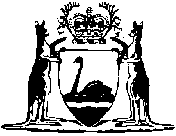 